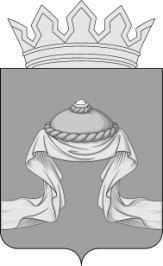 Администрация Назаровского районаКрасноярского краяПОСТАНОВЛЕНИЕ«30» 04 2020                                   г. Назарово                                         № 154-пОб утверждении Положения о комиссии по делам несовершеннолетних                    и защите их прав администрации Назаровского района	На основании Федерального закона от 24.06.1999 № 120-ФЗ 
«Об основах системы профилактики безнадзорности и правонарушений несовершеннолетних», Постановления Правительства Российской Федерации от 06.11.2013 № 995 «Об утверждении Примерного положения о комиссиях 
по делам несовершеннолетних и защите их прав», Закона Красноярского края от 31.10.2002 № 4-608 «О системе профилактики безнадзорности 
и правонарушений несовершеннолетних», Закона Красноярского края 
от 26.12.2006 № 21-5589 «О наделении органов местного самоуправления муниципальных районов и городских округов края государственными полномочиями по созданию и обеспечению деятельности комиссий по делам несовершеннолетних и защите их прав», руководствуясь Уставом муниципального образования Назаровский район Красноярского края, ПОСТАНОВЛЯЮ:	1. Утвердить Положение о комиссии по делам несовершеннолетних 
и защите их прав администрации Назаровского района согласно 
приложению.	2. Признать утратившим силу постановление администрации Назаровского района от 16.10.2014 № 435-п «Об утверждении Положения                 о комиссии по делам несовершеннолетних и защите их прав администрации Назаровского района».	3.  Отделу организационной работы и документационного обеспечения администрации района (Любавина) разместить постановление                                   на официальном сайте муниципального образования Назаровский район Красноярского края в информационно-телекоммуникационной сети «Интернет».	4.  Контроль за исполнением постановления возложить на заместителя главы района по социальным вопросам (Дедюхина).	5. Постановление вступает в силу в день, следующий за днем его официального опубликования в газете «Советское Причулымье».Глава района                                                                                  Г.В. АмпилоговаПриложение к постановлениюадминистрации Назаровского районаот «30» 04 2020 № 154-пПОЛОЖЕНИЕО КОМИССИИ ПО ДЕЛАМ НЕСОВЕРШЕННОЛЕТНИХ И ЗАЩИТЕИХ ПРАВ АДМИНИСТРАЦИИ НАЗАРОВСКОГО РАЙОНА1. ОБЩИЕ ПОЛОЖЕНИЯ1.1. Комиссия по делам несовершеннолетних и защите их прав администрации Назаровского района (далее - комиссия) создана в порядке, установленном законодательством Российской Федерации и законодательством Красноярского края и осуществляет свою деятельность на территории Назаровского района.1.2. Комиссия является постоянно действующим коллегиальным органом, обеспечивающим координацию деятельности органов и учреждений системы профилактики безнадзорности и правонарушений несовершеннолетних (далее - система профилактики), направленной на предупреждение безнадзорности, беспризорности, правонарушений и антиобщественных действий несовершеннолетних, выявление и устранение причин и условий, способствующих этому, обеспечение защиты прав и законных интересов несовершеннолетних, социально-педагогической реабилитации несовершеннолетних, находящихся в социально опасном положении, выявление и пресечение случаев вовлечения несовершеннолетних в совершение преступлений, других противоправных и (или) антиобщественных действий, а также случаев склонения их к суицидальным действиям на территории Назаровского района.1.3. Комиссия руководствуется в своей деятельности Конституцией Российской Федерации, международными договорами Российской Федерации и ратифицированными ею международными соглашениями в сфере защиты прав детей, федеральными конституционными законами, федеральными законами, актами Президента Российской Федерации и Правительства Российской Федерации, законами и актами Красноярского края, Уставом муниципального образования Назаровский район Красноярского края, Постановлением Правительства РФ от 06.11.2013 № 995 «Об утверждении Примерного положения о комиссиях по делам несовершеннолетних и защите их прав», а также Федеральным законом от 24.06.1999 № 120-ФЗ «Об основах системы профилактики безнадзорности и правонарушений несовершеннолетних», законодательством  Красноярского края, а также настоящим Положением.1.4. Деятельность комиссии основывается на принципах законности, демократизма, поддержки семьи с несовершеннолетними детьми и взаимодействия с ней, гуманного обращения с несовершеннолетними, индивидуального подхода к несовершеннолетним с соблюдением конфиденциальности полученной информации, государственной поддержки деятельности органов местного самоуправления и общественных объединений по профилактике безнадзорности и правонарушений несовершеннолетних, обеспечения ответственности должностных лиц и граждан за нарушение прав и законных интересов несовершеннолетних.1.5. Порядок рассмотрения комиссией материалов (дел), не связанных с делами об административных правонарушениях, определяется законодательством Красноярского края, если иное не установлено федеральным законодательством.1.6. Комиссия имеет бланк и печать со своим наименованием.2. ЗАДАЧИ КОМИССИИ2.1. Предупреждение безнадзорности, беспризорности, правонарушений и антиобщественных действий несовершеннолетних, выявление и устранение причин и условий, способствующих этому.2.2. Обеспечение защиты прав и законных интересов несовершеннолетних;2.3. Социально-педагогическая реабилитация несовершеннолетних, находящихся в социально опасном положении, в том числе связанном                         с немедицинским потреблением наркотических средств и психотропных веществ.2.4. Выявление и пресечение случаев вовлечения несовершеннолетних                     в совершение преступлений, других противоправных и (или) антиобщественных действий, а также случаев склонения их к суицидальным действиям.3. ОСНОВНЫЕ НАПРАВЛЕНИЯ ДЕЯТЕЛЬНОСТИ КОМИССИИДля решения возложенных задач комиссия:3.1. Координирует деятельность органов и учреждений системы профилактики по предупреждению безнадзорности, беспризорности, правонарушений и антиобщественных действий несовершеннолетних, выявлению и устранению причин и условий, способствующих этому, обеспечению защиты прав и законных интересов несовершеннолетних, социально-педагогической реабилитации несовершеннолетних, находящихся                 в социально опасном положении, выявлению и пресечению случаев вовлечения несовершеннолетних в совершение преступлений, других противоправных и (или) антиобщественных действий, а также случаев склонения их к суицидальным действиям, осуществляет мониторинг их деятельности в пределах и порядке, которые установлены законодательством Российской Федерации и законодательством Красноярского края.3.2. Организует осуществление мер по защите и восстановлению прав и законных интересов несовершеннолетних, защите их от всех форм дискриминации, физического или психического насилия, оскорбления, грубого обращения, сексуальной и иной эксплуатации, выявлению и устранению причин и условий, способствующих безнадзорности, беспризорности, правонарушениям и антиобщественным действиям несовершеннолетних.3.3. Анализирует выявленные органами и учреждениями системы профилактики причины и условия безнадзорности и правонарушений несовершеннолетних, принимают меры по их устранению. 3.4. Утверждает программы индивидуальной профилактической работы органов и учреждений системы профилактики в отношении несовершеннолетних и семей с несовершеннолетними детьми, находящихся                  в социально опасном положении, по предупреждению случаев насилия и всех форм посягательств на жизнь, здоровье и половую неприкосновенность несовершеннолетних, привлекают социально ориентированные общественные объединения к реализации планов индивидуальной профилактической работы, координирует и контролирует их выполнение.3.5. Утверждает межведомственные планы (программы) индивидуальной профилактической работы или принимает постановления о реализации конкретных мер по защите прав и интересов детей в случаях, если индивидуальная профилактическая работа в отношении лиц, указанных                       в статье 5 Федерального закона «Об основах системы профилактики безнадзорности и правонарушений несовершеннолетних», требует использования ресурсов нескольких органов и (или) учреждений системы профилактики, и контролирует их исполнение.3.6. Утверждает межведомственные планы (программы, порядки взаимодействия) по наиболее актуальным направлениям в области профилактики безнадзорности и правонарушений несовершеннолетних, защиты их прав и законных интересов.3.7. Участвует в разработке и реализации целевых программ, направленных на защиту прав и законных интересов несовершеннолетних, профилактику их безнадзорности и правонарушений. 3.8. Принимает меры по совершенствованию деятельности органов                  и учреждений системы профилактики по итогам анализа и обобщения представляемых органами и учреждениями системы профилактики сведений                об эффективности принимаемых ими мер по обеспечению защиты прав                        и законных интересов несовершеннолетних, профилактике их безнадзорности и правонарушений.3.9. Принимает меры по совершенствованию взаимодействия органов                 и учреждений системы профилактики с социально ориентированными некоммерческими организациями, общественными объединениями                               и религиозными организациями, другими институтами гражданского общества и гражданами, по привлечению их к участию в деятельности по профилактике безнадзорности и правонарушений несовершеннолетних, защите их прав и законных интересов, их социально-педагогической реабилитации.3.10. Обеспечивает взаимодействие органов и учреждений системы профилактики по вопросам взаимодействия со средствами массовой информации в части освещения мер по профилактике безнадзорности                           и правонарушений несовершеннолетних, защите их прав и интересов.3.11.  Размещает в средствах массовой информации и информационной сети «Интернет» материалы о деятельности комиссии.3.12. Утверждает состав межведомственных рабочих групп  по изучению деятельности органов и учреждений системы профилактики и порядок их работы с несовершеннолетними и семьями, находящимися в социально опасном положении, а также деятельности по профилактике вовлечения несовершеннолетних в совершение правонарушений и антиобщественных действий, предупреждению случаев насилия и всех форм посягательств на жизнь, здоровье и половую неприкосновенность несовершеннолетних.3.13. Подготавливает совместно с соответствующими органами                        или учреждениями представляемые в суд материалы по вопросам, связанным                  с содержанием несовершеннолетних в специальных учебно-воспитательных учреждениях закрытого типа, а также по иным вопросам, предусмотренным законодательством Российской Федерации.3.14. Дает согласие организациям, осуществляющим образовательную деятельность, на отчисление несовершеннолетних обучающихся, достигших возраста 15 лет и не получивших основного общего образования.3.15. Дает при наличии согласия родителей или иных законных представителей несовершеннолетнего обучающегося и органа местного самоуправления, осуществляющего управление в сфере образования, согласие на оставление несовершеннолетним, достигшим возраста 15 лет, общеобразовательной организации до получения основного общего образования. Комиссии принимают совместно с родителями (законными представителями) несовершеннолетнего, достигшего возраста 15 лет                            и оставившего общеобразовательную организацию до получения основного общего образования, и органами местного самоуправления, осуществляющими управление в сфере образования, не позднее чем в месячный срок меры по продолжению освоения таким несовершеннолетним образовательной программы основного общего образования в иной форме обучения и с его согласия по трудоустройству.3.16. Обеспечивает оказание помощи в бытовом устройстве несовершеннолетних, освобожденных из учреждений уголовно-исполнительной системы либо вернувшихся из специальных учебно-воспитательных учреждений, а также состоящих на учете в уголовно-исполнительных инспекциях, содействие в определении форм устройства других несовершеннолетних, нуждающихся в помощи государства, оказание помощи по трудоустройству несовершеннолетних (с их согласия).3.17.  Применяет меры воздействия в отношении несовершеннолетних,                 их родителей или иных законных представителей в случаях и порядке, которые предусмотрены законодательством Российской Федерации и законодательством Красноярского края.3.18. Принимает решения на основании заключения психолого - медико                     - педагогической комиссии о направлении несовершеннолетних в возрасте                   от 8 до 18 лет, нуждающихся в специальном педагогическом подходе,                         в специальные учебно-воспитательные учреждения открытого типа с согласия родителей или иных законных представителей, а также самих несовершеннолетних в случае достижения ими возраста 14 лет.3.19. Принимает постановления об отчислении несовершеннолетних                     из специальных учебно-воспитательных учреждений открытого типа.3.20. Подготавливает и направляет в органы государственной власти Красноярского края и органы местного самоуправления в порядке, установленном законодательством Красноярского края, отчеты о работе                  по профилактике безнадзорности и правонарушений несовершеннолетних                  на территории Назаровского района;3.21. Рассматривает информацию (материалы) о фактах совершения несовершеннолетними, не подлежащими уголовной ответственности в связи             с недостижением возраста наступления уголовной ответственности, общественно опасных деяний и принимают решения о применении к ним мер воздействия или о ходатайстве перед судом об их помещении в специальные учебно-воспитательные учреждения закрытого типа, а также ходатайства, просьбы, жалобы и другие обращения несовершеннолетних, их родителей или иных законных представителей, относящиеся к установленной сфере деятельности комиссии.3.22. Рассматривает дела об административных правонарушениях, совершенных несовершеннолетними, их родителями (законными представителями) либо иными лицами, отнесенных Кодексом Российской Федерации об административных правонарушениях и законами субъектов Российской Федерации об административной ответственности к компетенции комиссии.3.23. Обращается в суд по вопросам возмещения вреда, причиненного здоровью несовершеннолетнего, его имуществу, и (или) морального вреда                      в порядке, установленном законодательством Российской Федерации.3.24. Согласовывает представления (заключения) администраций специальных учебно-воспитательных учреждений закрытого типа, вносимые                    в суды по месту нахождения указанных учреждений:- о продлении срока пребывания несовершеннолетнего в специальном учебно-воспитательном учреждении закрытого типа не позднее, чем за один месяц до истечения, установленного судом срока пребывания несовершеннолетнего в указанном учреждении;- о прекращении пребывания несовершеннолетнего в специальном учебно-воспитательном учреждении закрытого типа на основании заключения психолого-медико-педагогической комиссии указанного учреждения до истечения установленного судом срока, если несовершеннолетний не нуждается в дальнейшем применении этой меры воздействия (не ранее 6 месяцев со дня поступления несовершеннолетнего в специальное учебно-воспитательное учреждение закрытого типа) или в случае выявления у него заболеваний, препятствующих содержанию и обучению в специальном учебно-воспитательном учреждении закрытого типа;- о переводе несовершеннолетнего в другое специальное учебно-воспитательное учреждение закрытого типа в связи с возрастом, состоянием здоровья, а также в целях создания наиболее благоприятных условий для его реабилитации;- о восстановлении срока пребывания несовершеннолетнего в специальном учебно-воспитательном учреждении закрытого типа в случае его самовольного ухода из указанного учреждения, невозвращения в указанное учреждение из отпуска, а также в других случаях уклонения несовершеннолетнего  от пребывания в специальном учебно-воспитательном учреждении закрытого типа.3.25. Дает совместно с соответствующей государственной инспекцией труда согласие на расторжение трудового договора с работниками в возрасте      до 18 лет по инициативе работодателя (за исключением случаев ликвидации организации или прекращения деятельности индивидуального предпринимателя).3.26.  Участвует в разработке проектов нормативных правовых актов                по вопросам защиты прав и законных интересов несовершеннолетних.3.27. Координирует проведение органами и учреждениями системы профилактики индивидуальной профилактической работы в отношении категорий лиц, указанных в статье 5 Федерального закона «Об основах системы профилактики безнадзорности и правонарушений несовершеннолетних».3.28. Осуществляет иные полномочия, которые предусмотрены законодательством Российской Федерации и законодательством Красноярского края.4. ОРГАНИЗАЦИЯ РАБОТЫ КОМИССИИ4.1. В состав комиссии входят председатель, заместитель (заместители) председателя, ответственный секретарь, иные члены комиссии.Членами комиссии могут быть руководители (их заместители) органов и учреждений системы профилактики, представители иных государственных (муниципальных) органов и учреждений, представители общественных объединений, религиозных конфессий, граждане имеющие опыт работы с несовершеннолетними, депутаты Назаровского районного Совета депутатов, а также другие заинтересованные лица.Председателем, заместителем председателя, ответственным секретарем                   и членом комиссии может быть гражданин Российской Федерации, достигший возраста 21 год.Персональный состав комиссии определяется распоряжением администрации района в количестве не менее семи человек.4.2. Председатель комиссии осуществляет полномочия члена комиссии:- участвует в заседании комиссии и его подготовке;- предварительно (до заседания комиссии) знакомится с материалами                       по вопросам, выносимым на ее рассмотрение;- вносит предложения об отложении рассмотрения вопроса (дела)                          и о запросе дополнительных материалов по нему;- вносит предложения по совершенствованию работы по профилактике безнадзорности и правонарушений несовершеннолетних, защите их прав                     и законных интересов, выявлению и устранению причин и условий, способствующих безнадзорности и правонарушениям несовершеннолетних;- участвует в обсуждении постановлений, принимаемых комиссией                     по рассматриваемым вопросам (делам), и голосуют при их принятии;- посещают организации, обеспечивающие реализацию несовершеннолетними их прав на образование, труд, отдых,  охрану здоровья и медицинскую помощь, жилище и иных прав, в целях проверки поступивших в комиссию сообщений о нарушении прав  и законных интересов несовершеннолетних, наличии угрозы в отношении их жизни и здоровья, ставших известными случаях применения насилия и других форм жестокого обращения с несовершеннолетними, а также в целях выявления причин и условий, способствовавших нарушению прав и законных интересов несовершеннолетних, их безнадзорности и совершению правонарушений;  а также:а) осуществляет руководство деятельностью комиссии;б) председательствует на заседании комиссии и организует ее работу;в) имеет право решающего голоса при голосовании на заседании Комиссии;г) представляет комиссию в государственных органах, органах местного самоуправления и иных организациях;д) утверждает повестку заседания комиссии;е) назначает дату заседания комиссии;ж) дает заместителю председателя комиссии, ответственному секретарю комиссии, членам комиссии обязательные к исполнению поручения по вопросам, отнесенным к компетенции комиссии;з) представляет уполномоченным органам (должностным лицам) предложения по формированию персонального состава комиссии;и) осуществляет контроль за исполнением плана работы комиссии, подписывает постановления комиссии;к) обеспечивает представление установленной отчетности о работе по профилактике безнадзорности и правонарушений несовершеннолетних в порядке, установленном законодательством Российской Федерации и нормативными правовыми актами Красноярского края.4.3. Заместитель председателя комиссии осуществляет полномочия члена комиссии, предусмотренные подпунктами «а»-«д» и «ж» пункта 4.5, а также:а) выполняет поручения председателя комиссии;б) исполняет обязанности председателя комиссии в его отсутствие;в) обеспечивает контроль за исполнением постановлений комиссии;г) обеспечивает контроль за своевременной подготовкой материалов для рассмотрения на заседании комиссии.4.4. Ответственный секретарь комиссии осуществляет полномочия члена комиссии, предусмотренные подпунктами «а», «в»-«д» и «ж»                                  пункта 4.5, а также:а) осуществляет подготовку материалов для рассмотрения на заседании комиссии;б) выполняет поручения председателя и заместителя председателя комиссии;в)  оповещает членов комиссии и лиц, участвующих в заседании комиссии, о времени и месте заседания, проверяет их явку, знакомит с материалами по вопросам, вынесенным на рассмотрение комиссии;г) осуществляет подготовку и оформление проектов постановлений, принимаемых комиссией по результатам рассмотрения соответствующего вопроса на заседании;д)  обеспечивает вручение копий постановлений комиссии.ж)спосещают организации, обеспечивающие реализацию несовершеннолетними их прав на образование, труд, отдых, охрану здоровья                 и медицинскую помощь, жилище и иных прав, в целях проверки поступивших в комиссию сообщений о нарушении прав и законных интересов несовершеннолетних, наличии угрозы в отношении их жизни и здоровья, ставших известными случаях применения насилия и других форм жестокого обращения с несовершеннолетними, а также в целях выявления причин и условий, способствовавших нарушению прав и законных интересов несовершеннолетних, их безнадзорности и совершению правонарушений;  4.5. Члены комиссии обладают равными правами при рассмотрении                     и обсуждении вопросов (дел), отнесенных к компетенции комиссии,                             и осуществляют следующие полномочия:а) участвуют в заседании комиссии и его подготовке;б) предварительно (до заседания комиссии) знакомятся с материалами                   по вопросам, выносимым на ее рассмотрение;в) вносят предложения об отложении рассмотрения вопроса (дела)                        и о запросе дополнительных материалов по нему;г) вносят предложения по совершенствованию работы по профилактике безнадзорности и правонарушений несовершеннолетних, защите их прав                      и законных интересов, выявлению и устранению причин и условий, способствующих безнадзорности и правонарушениям несовершеннолетних;д) участвуют в обсуждении постановлений, принимаемых комиссией                    по рассматриваемым вопросам (делам), и голосуют при их принятии;е) составляют протоколы об административных правонарушениях                             в случаях и порядке, предусмотренных Кодексом Российской Федерации                     об административных правонарушениях;ж)жпосещают организации, обеспечивающие реализацию несовершеннолетними их прав на образование, труд, отдых, охрану здоровья                 и медицинскую помощь, жилище и иных прав, в целях проверки поступивших в комиссию сообщений о нарушении прав и законных интересов несовершеннолетних, наличии угрозы в отношении их жизни и здоровья, ставших известными случаях применения насилия и других форм жестокого обращения с несовершеннолетними, а также в целях выявления причин и условий, способствовавших нарушению прав и законных интересов несовершеннолетних, их безнадзорности и совершению правонарушений;з)  выполняют поручения председателя комиссии;и)  информируют председателя комиссии о своем участии в заседании или причинах отсутствия на заседании.Полномочия председателя, заместителя председателя, ответственного секретаря, члена комиссии прекращаются при наличии следующих оснований:а)щподача письменного заявления о прекращении полномочий председателя комиссии (заместителя председателя, ответственного секретаря или члена комиссии) уполномоченным органам (должностным лицам);б) признание председателя комиссии (заместителя председателя, ответственного секретаря или члена комиссии) решением суда, вступившим                 в законную силу, недееспособным, ограниченно дееспособным и безвестно отсутствующим или умершим;в) прекращение полномочий комиссии;г) увольнение председателя комиссии (заместителя председателя, ответственного секретаря или члена комиссии) с занимаемой должности                      в органе или учреждении системы профилактики, ином государственном органе, органе местного самоуправления или общественном объединении,                 от которого указанное лицо было включено (делегировано) в состав комиссии;д) отзыв (замена) председателя комиссии (заместителя председателя, ответственного секретаря или члена комиссии) по решению руководителя органа или учреждения системы профилактики, иного государственного органа, органа местного самоуправления или общественного объединения, от которого указанное лицо было включено (делегировано) в ее состав;е) систематическое неисполнение или ненадлежащее исполнение председателем комиссии (заместителем председателя, ответственным секретарем или членом комиссии) своих полномочий;ж) по факту смерти.4.6. Председатель комиссии несет персональную ответственность за организацию работы комиссии и представление отчетности о состоянии профилактики безнадзорности и правонарушений несовершеннолетних в соответствии с законодательством Российской Федерации и законодательством Красноярского края.4.7. Заседания комиссии проводятся в соответствии с ежегодным планом работы, а также по мере необходимости.Ежегодный план работы разрабатывается  ответственным секретарем комиссии в срок не позднее 20 декабря года, предшествующему следующему году, с учетом предложений членов комиссии, органов и учреждений системы профилактики безнадзорности и правонарушений, осуществляющих деятельность на территории Назаровского района. Ежегодный план работы утверждается на заседании комиссии в срок                      не позднее 31 декабря года, предшествующему следующему году.В ежегодном плане работы указываются наименование мероприятия, сроки исполнения, лицо, ответственное за выполнения мероприятия.4.8. Заседание комиссии считается правомочным, если на нём присутствует не менее половины ее членов. Члены комиссии участвуют в её заседаниях без права замены.4.9. На заседании комиссии председательствует её председатель либо заместитель председателя комиссии.4.10. При рассмотрении материалов (дела) комиссия обязана всесторонне, полно и объективно исследовать материалы (дело), установить возраст несовершеннолетнего, условия жизни и воспитания, мотивы, причины и условия, послужившие поводом для рассмотрения поступивших в комиссию материалов (дела), иные обстоятельства, имеющие значение для рассмотрения дела по существу.4.11. Материалы, поступившие на рассмотрение комиссии предварительно изучаются председателем комиссии либо по его поручению заместителем председателя комиссии или ее членом.В процессе предварительного изучения поступивших на рассмотрение комиссии материалов устанавливается:1) относится ли рассмотрение данных материалов к ее компетенции;2) круг лиц, подлежащих вызову или приглашению на заседание комиссии;3) необходимость проведения дополнительной проверки обстоятельств, имеющих значение для правильного и своевременного рассмотрения материалов, а также истребования дополнительных материалов.По результатам предварительного изучения материалов (дел) комиссия может принять следующие решения:а) назначить материалы (дело) к рассмотрению и известить о дате и месте заседания комиссии несовершеннолетнего, его родителей или иных законных представителей, других лиц, чье участие в заседании будет признано обязательным, а также прокурора;б) возвратить материалы (дело) органам или учреждениям, внесшим указанные материалы (дело) в комиссию, в случае необходимости проведения дополнительной проверки (доработки);в) отложить рассмотрение материалов (дела);г) передать материалы (дело) по подведомственности в иной орган, должностному лицу.4.12. По результатам рассмотрения материалов в отношении несовершеннолетнего, его родителей или иных законных представителей,                     а также представлений органов и учреждений системы профилактики безнадзорности и правонарушений несовершеннолетних, обращений иных органов и организаций независимо от их организационно-правовой формы и формы собственности, информации работодателей комиссия принимает постановление, в котором излагается решение:1) о принятии мер по устройству несовершеннолетнего, предусмотренных статьей 11 Закона Красноярского края от 31.10.2002             № 4-608 «О системе профилактики безнадзорности и правонарушений несовершеннолетних» (далее - Закон);2) о применении мер воздействия, предусмотренных статьями 12 и 13 Закона;3) о применении мер воздействия к несовершеннолетним и их родителям или иным законным представителям в случаях и порядке, которые предусмотрены законодательством Российской Федерации                                            об административных правонарушениях и Законом края от 2 октября 2008 года № 7-2161 «Об административных правонарушениях»;4) о прекращении рассмотрения материалов (при наличии обстоятельств, предусмотренных законодательством Российской Федерации                                        об административных правонарушениях);5) об отложении рассмотрения материалов и о проведении                                     их дополнительной проверки;6) о направлении материалов в органы внутренних дел, прокуратуру, суд, иные органы;7) об отнесении несовершеннолетних и их родителей к семьям, находящимся в социально опасном положении;8) о невозможности рассмотрения материалов (дела) в соответствии                        с подпунктом "в" пункта 3 статьи 15 Закона.Решение о невозможности рассмотрения материалов (дела) принимается комиссией в форме постановления, копия которого направляется в орган, должностному лицу, направившему материалы (дело) на рассмотрение комиссий.4.13. Решения комиссии принимаются большинством голосов присутствующих на заседании членов комиссии. В случае, если голоса распределились поровну, голос председательствующего на заседании комиссии является решающим. 4.14. Решения комиссии оформляются в форме постановлений, в которых указываются:1) наименование комиссии;2) дата, время и место заседания комиссии;3) сведения о присутствующих и отсутствующих членах комиссии;4) сведения об иных лицах, присутствующих на заседании;5) вопрос повестки дня, по которому вынесено постановление;6) содержание рассматриваемого вопроса;7)  выявленные по рассматриваемому вопросу нарушения прав и законных интересов несовершеннолетних (при наличии);8) решение, принятое по рассматриваемому вопросу;9)  меры, направленные на устранение причин и условий, способствующих безнадзорности, беспризорности, правонарушениям и антиобщественным действиям несовершеннолетних, которые должны предпринять соответствующие органы и учреждения системы профилактики;10) сроки, в течении которых должны быть приняты меры, направленные на устранение причин и условий, способствующих безнадзорности, беспризорности, правонарушениям и антиобщественным действиям несовершеннолетних.4.15. Постановление комиссии подписывается председательствующим                 на заседании Комиссии, оглашается на заседании комиссии и вступает в силу                   со дня его принятия.4.16. Постановление комиссии направляется в органы и учреждения системы профилактики безнадзорности и правонарушений несовершеннолетних, в соответствующие органы местного самоуправления, организации независимо от их организационно-правовой формы и формы собственности.Копия постановления комиссии или выписка из него в течение трех дней со дня его принятия вручается или высылается лицу, в отношении которого данное постановление принято, а также потерпевшему по его просьбе.4.17. Постановления, принятые комиссией, обязательны для исполнения органами и учреждениями системы профилактики.4.18. Органы и учреждения системы профилактики обязаны сообщить комиссии о мерах, принятых по исполнению постановления, в указанный в нём срок.4.19. Постановление комиссии может быть обжаловано в порядке, установленном законодательством Российской Федерации.4.20. В целях устранения причин и условий безнадзорности, беспризорности, правонарушений и антиобщественных действий несовершеннолетних, а также в целях устранения нарушений прав и законных интересов несовершеннолетних, выявленных при рассмотрении материалов на заседании комиссии, она вносит в органы местного самоуправления и организации независимо от их организационно-правовой формы и формы собственности соответствующие представления.Должностные лица органов и организаций  в течение одного месяца со дня получения представления комиссии обязаны рассмотреть его и сообщить комиссии о мерах, принятых по устранению нарушений прав и законных интересов несовершеннолетних.4.21. Информационно-аналитическое, организационно-методическое                        и иное обеспечение деятельности Комиссии, предусмотренное, в том числе пунктами 7 (1) и 7 (3) Постановления Правительства Российской Федерации              от 06.11.2013 № 995 «Об утверждении Примерного положения о комиссиях              по делам несовершеннолетних и защите их прав», осуществляется муниципальным служащим администрации Назаровского района, уполномоченным в соответствии с должностной инструкцией.5. ЗАКЛЮЧИТЕЛЬНЫЕ ПОЛОЖЕНИЯ5.1. Все вопросы, связанные с осуществлением полномочий комиссии,                  не урегулированные настоящим Положением решаются в соответствии с действующим законодательством Российской Федерации, Красноярского края и иными нормативно-правовыми актами.